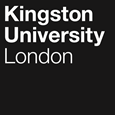 Programme SpecificationMSc Midwifery Top UpThis Programme Specification is designed for prospective students, current students, academic staff and employers.  It provides a concise summary of the main features of the programme and the intended learning outcomes that a typical student might reasonably be expected to achieve and demonstrate if they take full advantage of the learning opportunities that are provided.  More detailed information on the learning outcomes and module content can be found in the course VLE site.SECTION 1: GENERAL INFORMATIONSECTION 2: THE COURSEAims of the courseThe overall aims of the MSc Midwifery Top Up programme are to:Enable Kingston University graduates who hold a Postgraduate Diploma (PgDip) in Midwifery to complete their studies at master’s level.Develop practitioners who can critically evaluate contemporary midwifery research and advanced scholarship, and who can demonstrate originality in problem solving and when managing unpredictable and complex issues.  Develop practitioners who can actively participate in the advancement of contemporary midwifery knowledge, service development and clinical practice through research, creativity and innovation.  Intended learning outcomesThe QAA subject benchmarks for midwifery are now out of date and have been archived. The course outcomes are referenced to the previous subject benchmarks and the Frameworks for Higher Education Qualifications of UK Degree-Awarding Bodies (2018). Additionally, the learning outcomes reflect the NMC Standards framework for nursing and midwifery education and the Standards for Student supervision and assessment. The course provides opportunities for students to develop and demonstrate knowledge and understanding specific to the subject, key skills and graduate attributes in the following areas:In addition to the programme learning outcomes identified, the programme of study defined in this programme specification will allow students to develop a range of Key Skills:	Outline programme structureThis single-module programme allows eligible students to achieve a master’s degree in Midwifery. Students enrolling on this programme will complete a sixty-credit, level-7 project. Full details are provided in the module descriptor and student module guide. Progression to the final award requires successful completion of the module.Principles of teaching, learning and assessment The MSc Top Up programme provides the support and resources necessary for students to further develop the advanced scholarship already achieved during their postgraduate diploma studies. This will ensure students are able to fully demonstrate the attributes required of master’s graduates. Learning and TeachingThe programme is aimed at employed midwives and takes a blended approach designed to provide a flexible, accessible study environment that supports an achievable work/study balance. This inclusive, technology-enhanced approach to learning is a key component of the programme. Online, live and recorded lectures, as well as individual tutorials will be used to support students’ learning. The use of blended learning opportunities supports students learning at their own pace, revisiting topics as necessary and engaging with academic staff in a convenient and time-efficient way. The virtual learning environment (VLE) Canvas is utilised extensively to support students’ learning experience. Information regarding the programme and learning materials are available via the desktop site or mobile app. Learning resources are embedded within the VLE to enhance students’ learning opportunities. These include films to illustrate and develop concepts raised in lectures, digital reading lists offering e-book access to recommended reading materials. Recordings of lectures are also used to enable students to review and clarify concepts. Assessment StrategyThe assessment strategy is designed to be authentic and relevant, in order to enable students to demonstrate their mastery and advanced scholarship. Authentic assessment enables students to develop transferable skills that are applicable to their professional midwifery practice. The assessment mode is via a written presentation of a project pertinent to the student’s sphere of work and related to advanced practice within midwifery. Flexibility is offered with the type of project undertaken and this aims to provide students with the best opportunity to succeed, whilst enabling them to develop and demonstrate the key skills required at this level.Feedback and feedforward are integrated throughout the programme via formative review and tutorial support provision. Further, detailed assessment strategies are provided in the module guides. Support for students and their learningThe course team recognises that postgraduate study is demanding, both personally and academically. In recognition of this a strong emphasis is placed on student support. In addition to the curriculum design features previously outlined, Kingston University offers a comprehensive range of support services, designed to designed to maximise students’ opportunities to succeed which include the following: Programme Lead: The programme lead helps students to understand the structure and requirements of the course, in association with the course team. They are responsible for the organisation and management of the programme.Module leader and teaching team: The module team are the primary source for academic support and assignment supervision. They coordinate tutorial support for the formative and summative submissions and ensure appropriate feedback and feed forward is provided. The module team will refer students in need of additional support. Academic Success Centres: Self-referral drop-in centres staffed by specialist academic support lecturers who provide small group and one-to-one support. Canvas: The University uses Canvas as its virtual learning environment which provides a versatile, interactive learning platform. Access to high quality learning resource centres (LRC), online learning facilities and other learning support. LRC staff support the provision of academic skills development, both within the LRC and integrated into module delivery. Confidential counselling and pastoral support, including mental health support services. Dyslexia and disability support (including support for mental health concerns). Ensuring and enhancing the quality of the courseThe University has several methods for evaluating and improving the quality and standards of its provision. These include:External examinersBoards of study with student representationAnnual Monitoring and EnhancementPeriodic review undertaken at subject levelStudent evaluation including Module Evaluation Questionnaire (MEQs), level surveys and the PTSS Moderation policiesFeedback from employersEmployability and work-based learning As a condition of entry to the programme, all course participants will be qualified midwives. Most will be in clinical practice and choosing to undertake the programme with a view to achieving career advancement within their profession. The personal tutor/teaching team are also available for career guidance. Other sources of information that you may wish to consultFurther information relating to the programme may be found at www.healthcare.ac.uk with information on wider KU processes and facilities at www.kingston.ac.ukAdditional regulatory information may be accessed at www.nmc.org.uk Development of course learning outcomesThe research project enables all programme learning outcomes to be summatively assessed.Date first producedApril 2022Date last revisedN/ADate of implementation of current versionSeptember 2022Version number1FacultyHSSCESchoolEMSWDepartment MidwiferyDelivery InstitutionKingston UniversityAward(s) and Title(s):MSc MidwiferyIntermediate Awards:N/AFHEQ Level for the Final Award:Level 7Awarding Institution:Kingston UniversityTeaching Institution:Faculty of Health, Science, Social Care and EducationSchool of Education, Midwifery and Social WorkDepartment MidwiferyLocation:Kingston Hill CampusLanguage of Delivery:EnglishModes of Delivery:Part timeAvailable as:Full fieldMinimum period of registration:One yearMaximum period of registration:As per KU postgraduate regulationsEntry Requirements: Postgraduate Diploma in Midwifery (Kingston University awarded only)Programme Accredited by:N/AQAA Subject Benchmark Statements:QAA Master’s Degree CharacteristicsApproved Variants:N/AUCAS Code:N/AProgramme Learning Outcomes MSc Midwifery Top UpProgramme Learning Outcomes MSc Midwifery Top UpProgramme Learning Outcomes MSc Midwifery Top UpProgramme Learning Outcomes MSc Midwifery Top UpProgramme Learning Outcomes MSc Midwifery Top UpProgramme Learning Outcomes MSc Midwifery Top UpKnowledge and UnderstandingOn completion of the course students will be able to: Intellectual SkillsOn completion of the course students will be able to:Subject Practical skills On completion of the course students will be able to:A1Apply mastery of knowledge and detailed, in-depth understanding to an area of midwifery care provision, including the wider socio-political, financial, cultural and international influences.  B1Solve complex problems in the provision and management of maternity care and justify their decision-making in prioritising the needs of individuals.C1Exhibit professional behaviours as an accountable, reflective, adaptable, compassionate, skilled and confident practitioner.A2Apply deep and systematic understanding of the wider ethical, legal and professional perspectives to an area of midwifery practice.B2Critically appraise and analyse both primary and secondary sources; interpreting data to establish connections discern meaning. C2Demonstrate the ability to critically select and apply professional, ethical and legal frameworks to complex decision-making.A3B3Demonstrate the skills and attributes of an autonomous and reflexive learner and a commitment to systematic professional development, through evidence-based knowledge and enquiry.C3Autonomously direct their own personal and professional development, based on the application of critical enquiry, reflective practice and appraisal of evidence.A4B4Extend research-based knowledge and skills and be able to evaluate research critically.C4Act as a professional role model, working effectively and collaboratively across multiple teams, to lead and develop others. A5B5Demonstrate logical, systematic thinking and draw reasoned conclusions and sustainable judgments.C5Reconcile uncertainty, constraints and dilemmas within the unpredictable and changing context of professional practice.A6B6Draw upon professional judgment to make evidence-based, problem-solving and autonomous informed decisions, across all areas of practice.C6Contribute to development and transformation of services, new roles and ways of working to meet changing workforce needs. Key SkillsKey SkillsKey SkillsKey SkillsKey SkillsKey SkillsKey SkillsSelf-Awareness SkillsCommunication SkillsInterpersonal SkillsResearch and information Literacy SkillsNumeracy SkillsManagement & Leadership SkillsCreativity and Problem-Solving SkillsTake responsibility for own learning and autonomously plan for and record own personal developmentExpress complex ideas clearly, systematically and unambiguously in writing and the spoken wordWork effectively with multiple teams, demonstrating leadership qualities where appropriateSystematically search for, identify and evaluate relevant sources of informationSystematically collect data from a wide range of primary and secondary sources and understand how methodological approaches are applied to manipulate and analyse dataAutonomously determine the scope of a task (or project)Apply scientific and other ways of knowing to critically analyse, synthesise and evaluate information and data to create innovative solutions to complex problemsRecognise own academic strengths and weaknesses, critically reflect on performance and progress and respond to feedbackPresent, challenge and defend ideas and results effectively orally and in writing, including where uncertainty and complexity existsWork flexibly and autonomously adapting performance to multiple contextsCritically evaluate and appraise complex information, current research and advanced scholarship in the discipline and utilise this appropriatelyPresent and record complex data in a wide range of appropriate formats, that may be incomplete or contradictoryIndependently identify resources needed to undertake a task (or project) and effectively schedule and manage the resourcesAutonomously work with complex ideas and justify judgements made through systematic and critical use of evidenceOrganise self autonomously and effectively, agreeing and setting realistic targets, accessing support where appropriate and managing time to achieve targetsActively listen, evaluate, synthesise and respond appropriately to ideas of othersCritically discuss and debate with others and effectively negotiate to reach agreement in complex and unfamiliar contextsUnderstand and apply the ethical and legal requirements in both the access to and use of informationCritically analyse, synthesise and evaluate data to inform and justify arguments and suggest alternative approachesEvidence confidence to successfully complete and evaluate a task (or project), taking the responsibility for revising the plan where necessaryWork effectively with limited supervision in complex, unfamiliar and unpredictable contextsSeek, accept and respond to feedback, evaluating own performanceAccurately cite and reference information from a wide range of appropriate sourcesCritically review the selection, accuracy and uncertainty of data collection and analysisAct with initiative, sensitivity and confidence to motivate and direct others in order to facilitate an effective contribution from all participantsShow sensitivity and respect for diverse values and beliefs, including those that are contradictory and unfamiliar  Use software and IT/digital technology confidently and creatively